 Ж.Я. АртемоваКонструирование различных видов одежды  ЕМКО ЦОТШЛМетодические указанияСмоленск 2014Методические указания рассмотрены и одобрены научно-методическим советом ОГБПОУ СмолАПОМетодические указания содержат исходные данные для проектирования одежды по ЕМКО ЦОТШЛ, даны алгоритмы построения плечевой и поясной одежды на типовые и конкретные фигуры, оснащены вопросы построения модельных особенностей конструкций одежды различных силуэтов.Указания предназначены для обучающихся  ссузов.СодержаниеИсходные данные для построения конструкции плечевого изделия Таблица 1.1.Величины прибавок к полуобхватам груди, талии, бедерДанные прибавки рекомендованы для фигур близких к типовой женской фигуре  158, 164-96-104. Чтобы сохранить аналогичное зрительное восприятие от изделий определенной силуэтной формы на фигуре различных размеров и ростов, данные прибавки необходимо увеличить на 0,5 см для фигур с меньшим обхватом груди и большим ростом и уменьшить на 0,5 см для фигур с большим обхватом груди и меньшим ростом. Для изделий с утепляющей прокладкой прибавки берут из графы демисезонное пальто (меньшее значение) и прибавляют величину равную П*g, где g – толщина утепляющей прокладки.Таблица 1.2.Прибавка к обхвату плеча на свободное облеганиеТаблица 1.3.Величины прибавок к конструктивным участкамПрибавка на свободное облегание по линии груди Пг является основной при построении сетки чертежа конструкции плечевых изделий в большинстве методик конструирования. Прибавка Пг распределяется по участкам конструкции в следующем процентном соотношении: 30% Пг – к ширине спинки, 50% Пг – к ширине проймы, 20% Пг – к ширине полочки.Таблица 1.4.Прибавки на свободное облегание на участках полочки Пшп и спинки ПшсТаблица 1.5.Измерения типовой фигуры 164-96-100, необходимые для построения основы женского плечевого изделия Алгоритм построения женского плечевого изделия с втачными рукавами2.1. Построение базисной сетки1. Общая ширина сетки (рис.1) ограничивается отрезком А0а1 , который соответствует ширине изделия по линии груди. А0а1 = СгIII + Пг + (1.0…3,0)Членение всей ширины изделия на спинку, полочку и пройму проводят в соответствии с измерениями ширины спинки Шс, ширины груди Шг и припусками на свободное облегание к этим участкам. 2. Ширина спинки А0а = Шс + Пшс3. Ширина полочкиа1а2 = Шг + (СгII – СгI) + Пшп4. Ширина проймы аа2 = А0а1 – (А0а + а1а2) Эта величина должна быть не меньше величин, указанных в таблице 1.6.Таблица 1.6.Минимальное значение ширины проймы для изделий с втачными рукавами на типовые фигурыЕсли ширина проймы окажется меньше величины, указанной в таблице, то ширину проймы расширяют за счет уменьшения прибавок Пшп и Пшс или за счет увеличения прибавки Пг.5. Строят две взаимно перпендикулярные прямые из точки А0, вертикальная линия принимается за середину спинки, горизонтальная – за уровень высшей точки плечевого среза.6. Вправо по горизонтали от точки А0 откладывают отрезок А0а1, равный ширине базисной сетки, влево от точки а1 – отрезок а1а2 – ширину полочки. Отрезок аа2 – ширина проймы.7. Вниз от точки А0 откладывают следующие отрезкиУровень лопаток   А0У = 0,4ДтсIIЛиния глубины проймы    А0Г = ВпрзII + Пспр + 0,5ПдтсЛиния талии   А0Т = ДтсII + Пдтс8. Положение линии бедерТБ = 0,5ДтсII – 2,0Через точки Г, Т, Б проводят горизонтали до пересечения с вертикалью, опущенной из точки а1. Полученные точки пересечения обозначают Г3, Т3, Б3. Линия а1Б3 – средняя линия полочки. Из точек а и а1 опускают вертикали до пересечения с горизонталью глубины проймы. Точки пересечения обозначают Г1 и Г4.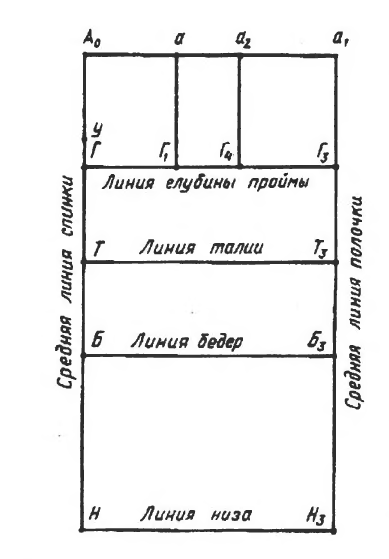 Рис. 1. Базисная сетка чертежа основы конструкции плечевого изделия2.2. Построение чертежа спинкиПри построении чертежа спинки последовательно выполняют следующие построения: средней линии спинки, линии горловины, плечевой линии и плечевой вытачки, линии проймы.1. Различают три варианта оформления средней линии спинкиа) при неразрезной спинке  (рис.2. а)ТТ1 = 1,5…2,0 см Точки А0 и Т1 соединяют прямой, которую продлевают вниз. Ее пересечение с линией бедер обозначают Б1.б) при разрезной спинке и прямом силуэте (рис.2. б)ТТ1 = 1,0…1,5 см;      А0А0’ = 0,5…1,0 смв) при разрезной спинке и прилегающем или полуприлегающем силуэтах (рис.2. в)               ТТ1 = 1,5 см;    Т1Т11 = 1,0…1,5 см;     А0А0’ = 0,5…1,0 см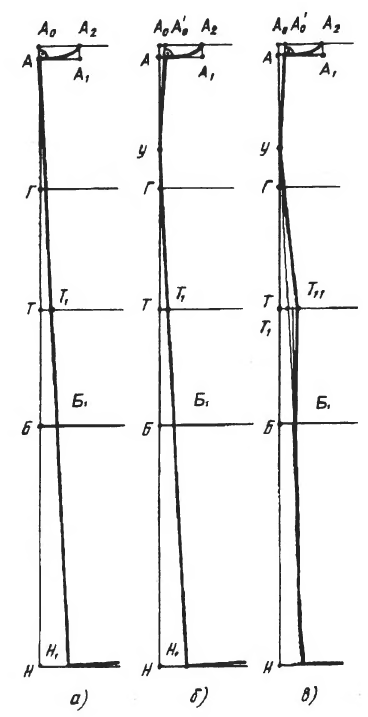 Рис. 2. Построение средней линии спинкиДля оформления средней линии спинки соединяют прямыми точки А0’ и У, У и Т1. Отрезок УТ1 продлевают до линии бедер, пересечение – т. Б1. Отрезок Т1Т11 делят пополам. Полученную точку соединяют с т.Б1 и продлевают вниз.Средняя линия спинки проходит через точки А0’, У, Т11, Б1, далее по прямой вниз.2. Построение горловины спинки. Длину горловины спинки откладывают вправо по горизонтали от т.А0 или А0’.Для неразрезных спинок  А0А2 = Сш\3 + ПшгДля разрезных спинок  А0’А2 = Сш\3 + ПшгВниз от т.А2  откладывают отрезок глубины горловины  А2А1 = А0А2\3 + ПвгсИз т.А1 проводят перпендикуляр на среднюю линию спинки и продлевают до пересечения с вертикалью А0Б в т.А. Линию горловины оформляют плавной кривой от средней линии спинки до точки А2.3. От т.А  вниз откладывают длину изделия АН = АН1 = Ди + ПдтсЧерез т.Н проводят горизонталь. Линию низа проводят через точку Н1 перпендикулярно к средней линии спинки. Уточненное положение линии талии также перпендикулярно к средней линии спинки.4. Положение плечевой линии спинки определяется положением т.П1, которая получается пересечением двух дуг радиусами А2П1 и Т1 (Т11)П1. А2П1 = Шп + раствор вытачки +Ппос,где раствор вытачки = 1,5…2,0 см, а припуск на посадку Ппос = 0,5…1,0 см.Т1П1 (Т11П1) = ВпкII + Пдтс + прибавка на плечевую накладкуПрибавка на плечевую накладку = 0,5… 2,5 см.Вверх по вертикали от т.П1 откладывают П1П1’ = 0,25…0,75 см – величину сутюжки ткани по линии проймы спинки. Точки П1’ и А2 соединяют прямой.5. Положение вытачки на выпуклость лопаток. В общем случае расстояние от высшей точки горловины до средней линии вытачки = 4,0…4,5 см, направление вытачки параллельно направлению верхней части средней линии спинки, длина вытачки 6,0…9,0 см. По линии плечевого среза от осевой линии вытачки откладывают по обе стороны по половине раствора вытачки. Стороны вытачки уравнивают по левой стороне вытачки.6. Оформление линии проймы спинки. Определяют положение точек П2, П3, 1 и Г2. Из т. П1’ проводят перпендикуляр к отрезку аГ1, на пересечении получают т.П2.Вверх по вертикали откладывают Г1П3 = Г1П2\3 +2,0 смТочка 1 лежит на биссектрисе угла П3Г1Г4.      Г11 = 0,2 Г1Г4 + 0,5 смТочка Г2 лежит на середине проймы Г1Г2 = Г1Г4\2Линию проймы оформляют плавными кривыми через точки П1, П3, 1 и Г2. Из т.Г2 вниз опускают вертикаль до пересечения с линией талии спинки.2.3. Построение чертежа полочки1. Положение высшей точки горловины полочкиНа средней линии полочки от т.Т3 вниз  откладывают  Т3Т8 = 0…1,5 см – отрезок, учитывающий влияние выпуклости живота на положение линии талии в готовом изделии, вид покроя (отрезное или неотрезное изделие по линии талии) и вид изделия (легкая или верхняя одежда).От т.Т8 вверх по средней линии полочки откладывают А3 – высшую точку горловины полочкиТ8А3 = ДтпII + Пдтс + У , где  У = 0,5…2,5 см – припуск на уработку ткани, зависящий от вида изделия и волокнистого состава материала.2. Если полочка имеет шов посередине, то для лучшего прилегания среднюю линию полочки отводят влево на величину А3А31 = 0,5…1,0 см в зависимости от формы грудной клетки и типа фигуры. Т. А31 соединяют прямой с т. Г3. Ломаная А31Г3Б3 – средняя линия полочки, разрезной посередине.3. Построение горловины полочкиШирина горловины полочки откладывается влево от т.А3 (А31)А3А4 = Сш\3 + Пшг – 0,5 см   для изделий с неразрезной полочкой;А31А4 = Сш\3 + Пшг для изделий с разрезной полочкой.Глубину горловины полочки увеличивают на 1,0 см по сравнению с ее шириной.А3А5 = А3А4 + 1,0 см  при неразрезной полочке;А31А5 = А31А4 + 1,0 см  при разрезной полочке.Для оформления линии горловины из точек А5 и А4 строят циркулем две засечки радиусом равным глубине горловины. Из полученной точки, как из центра, тем же радиусом соединяют точки А4 и А5.4. Построение верхней вытачки полочкиОт т.Г3 влево по горизонтали откладывают отрезок Г3Г6 = Цг + 0,5Пшп.Через т.Г6 вверх и вниз проводят вертикаль, вниз до пересечения с линией талии  в Т60 и с горизонталью из т.Т8 – в т.Т6.Положение конца вытачки определяется отрезком А4Г7 = ВгII.  Т.Г7 строят циркулем, делая засечку на вертикали, проведенной через т.Г6. Для определения раствора вытачки из т.Г7 , как из центра, проводят дугу влево от т.А4. Затем из т.А4 проводят вторую дугу радиусом А4А9 = 2(СгII – СгI) + 2,0 см.Т.А4 и А9 соединяют прямыми линиями с т.Г7. 5. Построение линии проймы полочки. Определяют положение т.П4, П6, П61, 2, 3 и положение конца плечевого среза – П5.Вверх по вертикали от т.Г4  откладывают Г4П4 = Г1П2 – 0,5…1,5 смВверх по вертикали от т.Г4 откладывают Г4П6 = Г4П4\3Вправо по горизонтали от т.П6 откладывают П6П61 = 0,6 см. Из т.П61 радиусом равным П61П4 влево от т.П4 проводят дугу. Из т.А9 на этой дуге делают засечку радиусом равным измерению ширины плечевого ската и ставят т.П5. А9П5 = ШпТ.П5 и П6 соединяют тонкой прямой, делят ее пополам, ставят т.3.П63 = П5П6\2Вправо от т.3 на перпендикуляре к отрезку П5П6 откладывают отрезок, равный 1,0 см, ставят т. 4. Положение т.2 находят на биссектрисе угла П4Г4Г2       Г42 = 0,2Г1Г4 Линию проймы полочки проводят через точки П5, 4, П6, 2, Г2. В изделиях из тонких, легко растяжимых тканей  длину проймы уменьшают на величину П5П5’ = 0,3 – 0,5 см.Окончательно плечевую линию проводят по прямой через т.А9 и П5’, а линию проймы – плавной кривой через точки П5’, 4, П6, 2, Г2.6. Положение линии талии на полочке соответствует горизонтальному отрезку Т8Т6, а затем наклонному отрезку, соединяющему т.Т6 с пересечением линии талии спинки и вертикали, опущенной из точки Г2.7. Длина полочки посередине определяется отрезком Т8Н3 = ТН (Т1Н1) с чертежа спинки. Для толстых тканей этот отрезок необходимо увеличить на 0,5…1,0 см на уработку ткани.2.4. Построение боковых срезов и линии низа в изделиях прямого силуэтаНа следующем этапе на чертеж основы наносят линии, которые формируют силуэт изделия, его модельные особенности.1. Построение боковых срезов. Для прямого силуэта характерны боковые линии прямой конфигурации. Построение их сводится к определению вершины на уровне глубины проймы т.Г5 и положение по линии бедер т.Б2. В изделиях прямого и расширенного силуэтов т.Г5 располагают вблизи от т.Г2 или совмещают с ней. Положение т.Б2 определяет отрезок ББ2 = ГГ5 + (ББ1 – Гг)\2Пересечение осевой линии с линиями проймы и низа обозначают соответственно точками Г51 и Н2. 2. Линия низа спинки в своей средней части всегда перпендикулярна средней линии спинки. В изделиях со значительным расширением внизу необходимо боковые линии от талии вниз выравнивать по длине со средней линией спинки, а линию низа оформлять плавной кривой. Линию низа  полочки оформляют плавной кривой, соединяя точки Н3 и Н5.В изделиях прямого силуэта ширина спинки внизу равна ширине спинки под проймой или больше на 1,0…5,0 см в зависимости от вида изделия. Аналогично ширина полочки  внизу равна или больше на 1,0…5,0 см ширины полочки под проймой.Проверка чертежа основыПо окончании построения чертежа основы конструкции его проверяют на соответствие основных размеров деталей измерениям фигуры и на правильность сопряжения срезов деталей по линиям соединения этих деталей.Проверку основных размеров деталей изделия проводят, ориентируясь на схему, представленную на рисунке 3. 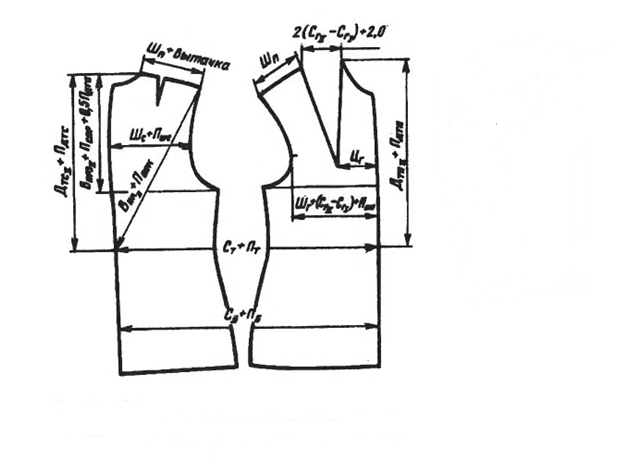 Рис. 3. Проверка готового чертежа полочки и спинкиРасчет для построения чертежа женского плечевого изделия прямого силуэтаТаблица 1.7.Расчет для построения чертежа женского плечевого изделия прямого силуэта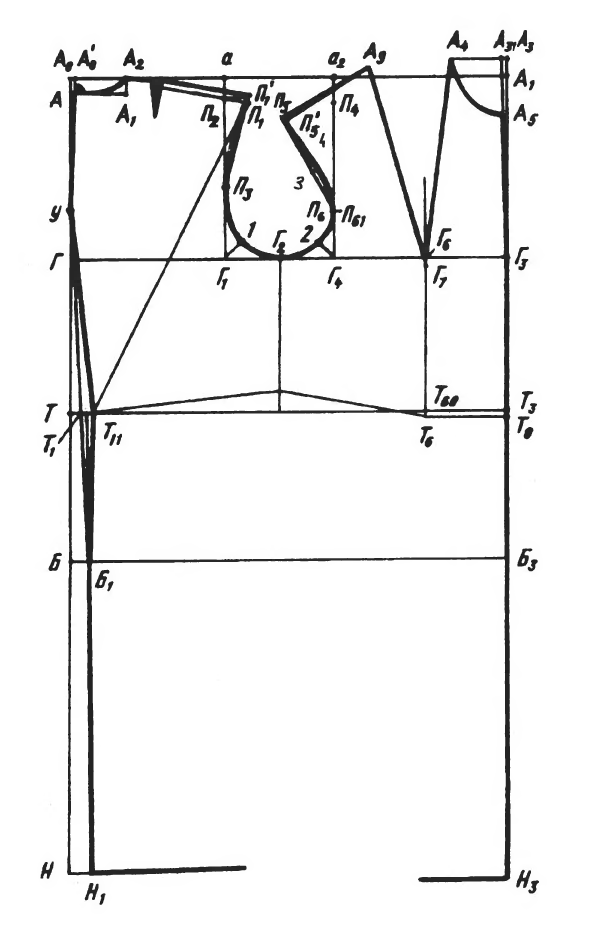 Рис. 4. Чертеж БК женского плечевого изделия (ЕМКО ЦОТШЛ)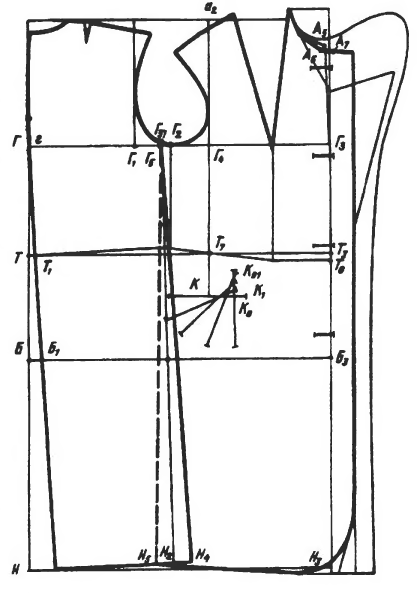 Рис. 5. Оформление боковых линий, линии низа, линии борта и линий карманов в изделии прямого силуэтаПостроение конструкции плечевого изделия полуприлегающего  силуэтаАлгоритм построения боковых линий, вытачек и линии низа для изделий полуприлегающего силуэтаВ плечевых изделиях полуприлегающего силуэта боковые линии резко или плавно прогнутые в области талии, расширяющиеся или прямые от линии бедер к линии низа.1. Положение боковых срезовВ изделиях полуприлегающего силуэта вершина боковых срезов смещается к т.Г1 или совмещается с т.Г1.2. Суммарный раствор вытачек по линии талииВт = (СгIII + Пг) – (Ст + Пт)При наличии на чертеже отвода средней линии спинки расчет суммы раствора вытачек проводят, используя участок Т1Т3Вт = Т1Т3 (Т11Т3) - (Ст + Пт)Суммарный раствор вытачек Вт распределяется по линии талии между вытачками спинки, полочки и боковой вытачкой.3. Построение раствора боковой вытачкиРаствор боковой вытачки определяется в пределах 0,25Вт…0,4ВтНа чертеже конструкции для определения положения боковых линий на линии талии откладываются вправо и влево от осевой по половине раствора боковой вытачки.4. Положение боковых линий на уровне бедерВб = (Сб + Пб) – (Сг + Пг)Если на чертеже основы конструкции среднюю линию спинки строят с отведением от вертикали, то расширение по линии бедер рассчитывают так:Вб = (Сб + Пб) – Б1Б3Эту величину равномерно распределяют между полочкой и спинкой относительно осевой линии Г5Н2. Справа от Б2 т.Б4 – положение боковой линии спинки, слева от Б2 т.Б5 – положение боковой линии полочки.Если суммарный раствор вытачек по линии талии Вт меньше или равен 12,0 см для жестких тканей, то проектируют 3 вытачки: боковую, заднюю и переднюю, и Если Вт равен или больше 15,0 см для мягких, пластичных материалов, то проектируют 4 вытачки: боковую, заднюю, переднюю и дополнительную переднюю.5. Положение боковых линий внизуШирина спинки и полочки внизу в изделиях прилегающего и полуприлегающего силуэтов определяют, прибавляя к ширине изделия по линии бедер 3,0…10,0 см. Расширение может быть и большим в зависимости от модели.После построения линий боковых срезов спинки и полочки их выравнивают сначала вверх от линии талии, затем вниз от линии талииГ51Б5Н5 = Г51Б4Н46. Построение вытачек на линии талииНа спинке вытачку размещают под лопаткой. Ее осевая линия параллельна средней линии спинки и проходит через т.Т4, которая размещается на линии талииТ1Т4 = 0,4…0,5ГГ1Положение передней вытачки определяется вертикалью Г7Т6. Положение дополнительной боковой вытачки определяется вертикалью из т.Г4.В среднем величины растворов каждой вытачки равен 0,2…0,25Вт.Величину раствора каждой вытачки делят пополам и откладывают по линии талии вправо и влево от точки пересечения осевой линии вытачки с линией линии талии.Длина вытачки диктуется формой изделия: чем вытачка короче, тем резче выражена приталенность. В целом минимальная длина вытачек составляет 20,0 см. Концы вытачек не доходят до линий глубины проймы и бедер ближе, чем на 2,0 см.Концы вытачек соединяют с точками, обозначающими раствор вытачек, прямыми линиями, а оформляют плавными выпуклыми линиями. Таблица 2.1.Измерения типовой фигуры 170-88-96, необходимые для построения основы женского плечевого изделия Таблица 2.2. Расчет для построения чертежа женского жакета полуприлегающего силуэта  Рис.6. Оформление боковых линий, линии низа и талиевых вытачек в изделиях полуприлегающего силуэта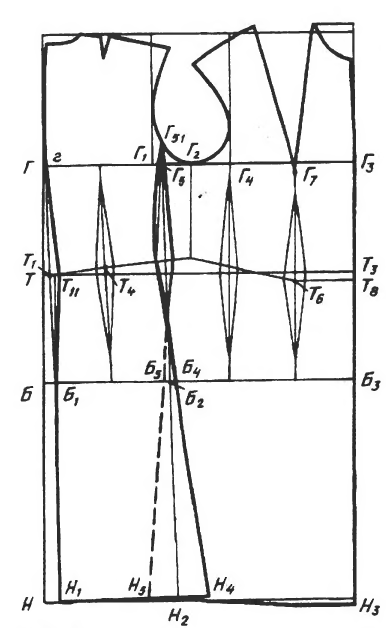 Рис.7. Вариант оформления боковых линий и вытачек  в изделиях пиджачного типа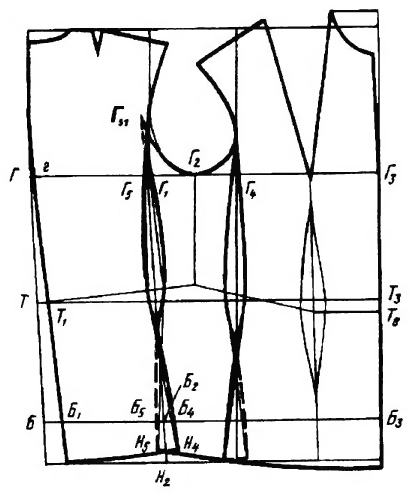 3.2.Оформление линий борта, кармана, мест расположения петель и пуговицВ распашной одежде чаще всего застежки располагают по центру полочки. При этом застежку называют центральной, когда пуговицы располагаются в один вертикальный ряд. Наибольшее применение имеют застежки на петли и пуговицы. Петли могут быть горизонтальные, вертикальные, наклонные. Вертикальные петли не пригодны для изделий с малыми прибавками на свободное облегание, чаще всего их используют на планках, где не уместны горизонтальные петли. Расстояние от петли до края борта не должно быть меньше 3\4 диаметра пуговицы. При наличии отделочной строчки по краю борта это расстояние увеличивается, пуговица не должна закрывать отделочную строчку. В изделии с центральной бортовой застежкой горизонтальные петли смещают относительно линии полузаноса на 0,3…0,5 см в сторону борта, только при этом условии ножка пришитой пуговицы оказывается в застегнутом изделии на линии полузаноса.В зависимости от толщины и гладкости поверхности пуговиц длина петель больше их диаметров на 2…5 мм.И так, ширина борта = 0,3…0,5 см +  3\4 диаметра пуговицы + 0…1,0 см (на ширину отделочной строчки). Застежку называют смещенной, когда изделие застегивается на два вертикальных ряда пуговиц. В смещенных застежках петли располагают таким образом, чтобы они находились на симметричном расстоянии от линии полузаноса. В среднем линию  борта  отводят на 6,0…8,0 см для костюмной группы, на 8,0…12,0 см – для пальтовой, но не более ширины мерки Цг.Изделие может иметь застежку доверху или открытую застежку с лацканом в верхней части борта. Положение петель и пуговиц  в изделиях прилегающего и полуприлегающего силуэтов увязывают с уровнем линии груди, талии и бедер; в изделиях прямого силуэта – с уровнем карманов. Уровень нижней петли в длинных изделиях примерно совпадает с линией бедер. Положение петель в соответствии с эскизом модели устанавливают, ориентируясь на положение линий технического рисунка.Застежку с лацканом строят в отогнутом виде, основываясь на оценке пропорции между длиной и шириной лацкана. Между шириной лацкана и расстоянием от края до линии проймы и т.д.3.3.Алгоритм построения застежки доверхуЕсли в изделии застежка доверху, то необходимы следующие дополнительные построения. От т.А5 вниз откладывают А5А6 = 0,5…1,0 см в зависимости от вида изделия, вправо от т.А6 откладывают А6А7 = 0,5…0,7 см. Затем оформляют уточненную линию горловины. Затем производят расчеты и построения линии отведения борта и мест расположения петель.Последовательность построения лацкана и застежки для изделий пиджачного типаЗастежку с лацканом строят в отогнутом виде, основываясь на оценке пропорции между длиной и шириной лацкана. Между шириной лацкана и расстоянием от края до линии проймы и т.д.Положение линии раскепа на сгибе лацкана определяется от линии талии с использованием масштаба эскиза. Точка раскепа при этом может оказаться выше или ниже исходной горловины. Направление раскепа устанавливается с помощью натурального значения угла между линией раскепа и линией перегиба лацкана на рисунке модели.1. Находят место расположения верхней петли. Строят отведение борта, согласно размера петли.На линии отведения борта выше уровня верхней петли на 1,0…1,5 см отмечают т.Л – точку перегиба лацкана.2. На продолжении плечевой линии полочки в сторону горловины откладывают высоту стойки воротника = 3,0…4,0 см для жакетов и пиджаков, = 4,0…4,5 см для пальто и соединяют полученную  точку с т.Л – линия перегиба лацкана, на которой находят место расположения т.М. Конфигурацию линии лацкана зеркально отображают относительно линии перегиба лацкана.3.5. Место расположения кармановПоложение карманов определяют на чертеже, ориентируясь на вспомогательные горизонтали рисунка модели, пользуясь масштабом. Для изделий женского ассортимента длина входа в карман составляет 15,0…16,0 см для жакетов (пиджаков), 16,0…17,0 см – для пальто (плащей). Длина входа в верхний карман жакета (пиджака) – 11,0 см. Размеры накладных карманов обычно больше приведенных значений. Разрез кармана не должен заходить за линию выпуклости груди больше чем на 1,5…2,0 см в сторону линии полузаноса. От линии талии в среднем положение кармана определяет отрезок Т7К = ДтпII \ 5 – (0,5…1,0 см)При проектировании вертикальных карманов учитывают некоторые иллюзии зрительного восприятия. Так нижний конец вертикального прорезного кармана отклоняют в сторону бокового шва на 1,0…1.5 см.  Не делают это только на тканях в клетку и полоску. Верхний передний край накладного кармана опускают на 0,7…1,0 см.Классический верхний карман с листочкой, являющийся характерной деталью пиджаков и жакетов, проектируют с небольшим скосом линии притачивания листочки и обязательным совпадением боковых сторон листочки с нитями основы полочки. При расположении карманов на полочке необходимо помнить, что подкладка кармана не должна попадать под петли. Для обработки классического прорезного бокового  кармана жакета или пиджака используют подрез полочки к линии передней вытачки. Наличие подреза позволяет закончить вытачку на уровне кармана. Таблица 3.1. Расчет для построения борта с застежкой доверху, петель и карманов в женском демисезонном пальтоТаблица 3.2.Расчет для построения борта со смещенной застежкой, петель и карманов в женском жакетеРис.8. Пример построения борта, лацкана, петель в мужской одежде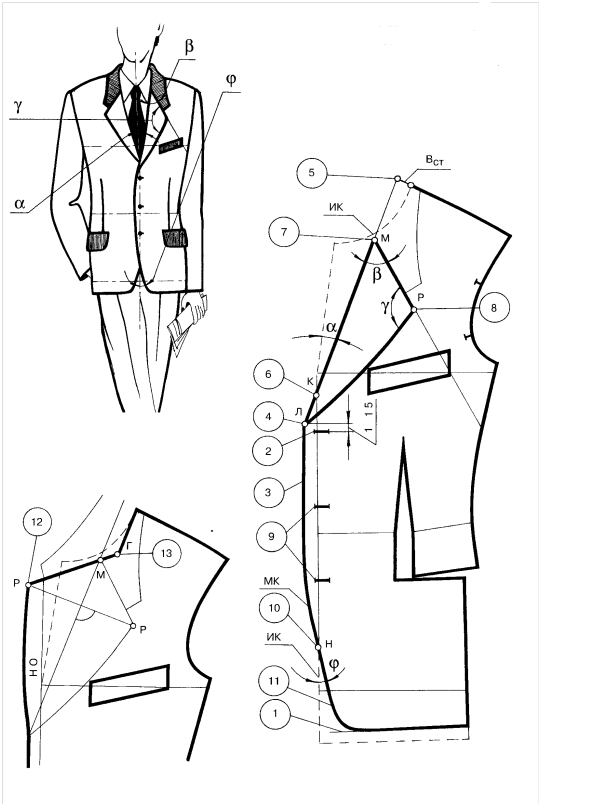 Проектирование конструкции втачного рукаваАлгоритм построения основы втачного рукаваПри построении рукава основной задачей является нахождение размеров и формы оката – линии, по которой рукав сочленяется с проймой изделия, втачивается в пройму изделия. Узел «пройма изделия – окат рукава» является наиболее сложным в конструировании изделия. Это связано с построением двух разных кривых по точкам, большинство из которых прямо не связаны с измерениями фигуры, а найдены путем дополнительных расчетов и построений. Именно поэтому целесообразно осуществлять построение оката рукава на базе уже построенной проймы изделии. Только в этом случае получается лучшее сопряжение оката рукава с проймой изделия. Исходными данными для построения чертежа основы втачного рукава являются:Измерения фигуры: обхват плеча - Оп, длина рукава - Др, ширина рукава -  Шр внизуИзмерения, сделанные по пройме на чертеже основы плечевого изделия: длина проймы – Дпр, высота оката – ВокПрибавка на свободное облегание к обхвату плеча – Поп.Длину проймы Дпр определяют измерением проймы на чертеже основы конструкции изделия от т.П1  до т.П5  металлической рулеткой, поставленной на ребро. (рис.9)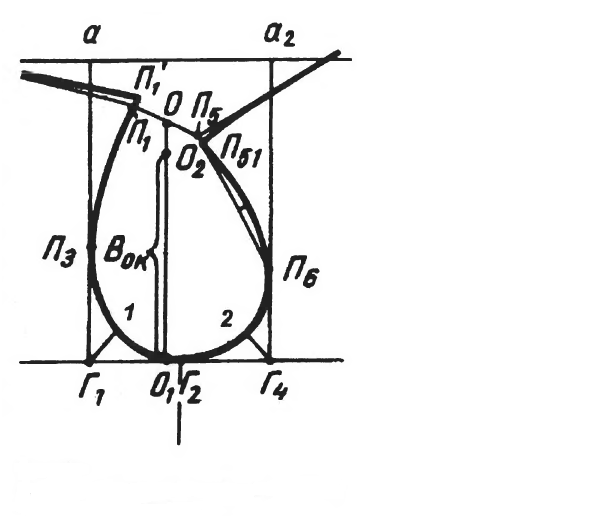 Рис.9.  Определение высоты оката рукава по пройме на чертеже основы конструкции плечевого изделияВысоту оката рукава Вок определяют по пройме на чертеже основы конструкции плечевого изделия, выполнив предварительно следующие построения. Соединяем прямой т.П1 и т.П5, делят этот отрезок пополам, обозначают полученную точку т.О.  П1О = П1П5 \ 2Из т.О на линию глубины проймы опускают перпендикуляр, точку пересечения обозначают О1. Затем откладывают вверх от т.О1 отрезок, являющийся высотой оката рукава  О1О2 = ОО1 – ОО2,  где ОО2 – величина, которая зависит  от развития дельтавидной мышцы руки и имеет следующие значения:2,5 см – для фигур с обхватом груди 88,0 – 92,0 см;2,0 см – для фигур с обхватом груди 96,0 – 104,0 см1,5 см – для фигур с обхватом груди 108,0 – 116,0 см1,0 см – для фигур с обхватом груди  120,0 см и выше.Работу проводят в три этапа:Строят сетку чертежаСтроят основу рукава в готовом видеСтроят развертки одношовного или двухшовного рукавов1. Построение сетки чертежа рукава (рис.10). Проводят две взаимно перпендикулярные линии с пересечением в т.О1. От т.О1 откладывают отрезок высоты оката рукава О1О2 = Вок = О1О2 (с чертежа основы плечевого изделия). Через т.О2 проводят горизонтальную линию. Определяют ширину рукава на уровне глубины проймыШрук = (Оп + Поп) / 2По обе стороны от т.О1 откладывают по половине отрезка ширины рукава О1Рп = О1Рл = Шрук / 2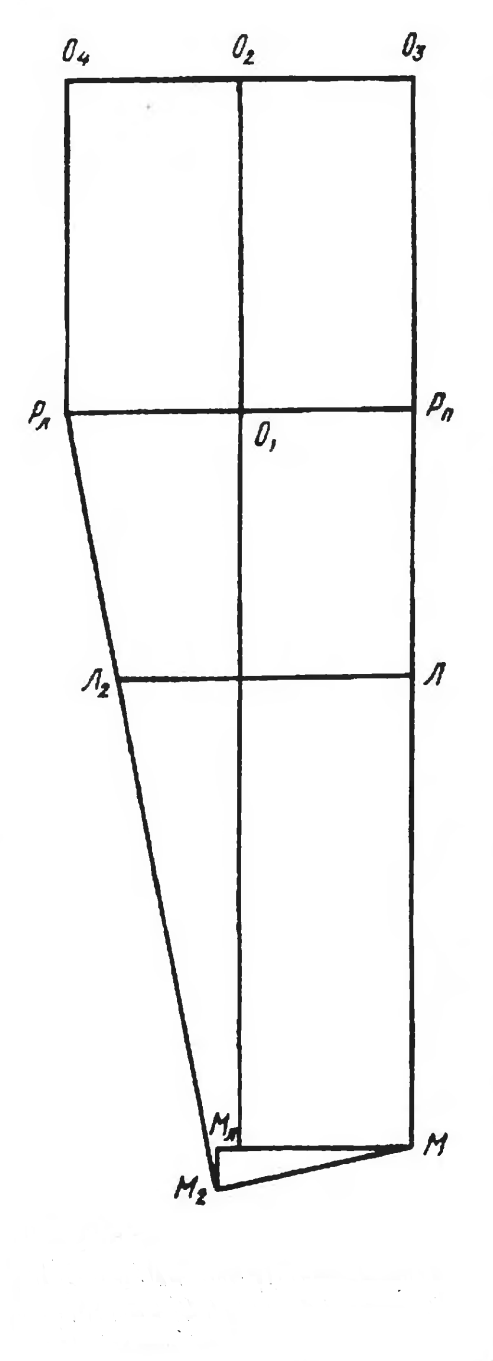 Рис. 10. Чертеж базисной сетки основы конструкции втачного рукаваИз точек Рп и Рл вверх проводят перпендикуляры до пересечения с верхней горизонталью в точках О3 и О4. Отрезок О3Рп продлевают вниз и откладывают на нем длину рукава и уровень линии локтя.О3М = Друк –(1,0…1,5 см)            О3Л = О3М /2 + 3,0смИз точек М и Л влево проводят горизонтальные линии. На нижней горизонтали влево от т.М откладывают ширину рукава внизуММ1 = Шр внизуОпределяют скос низа рукава. От т.М1 вниз по вертикали откладывают М1М2 = 1,5…2,5 см   Соединяют прямой точки М и М2. Это линия низа. Соединяют прямой точки М2 и Рл. Это линия локтевого переката. Ее пересечение с горизонталью из т.Л обозначают Л2. Линия ЛЛ2 – линия уровня локтя.2. Построение чертежа основы втачного рукава (рис.11) начинают с построения линии оката рукава. Рис.11. Чертеж основы конструкции втачного рукава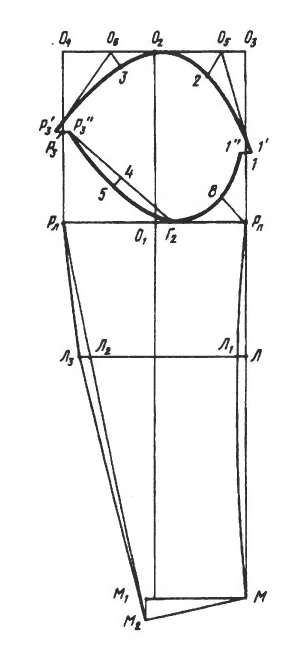 Строят вспомогательные точки для верхней части оката рукава:Т.1– положение передней контрольной надсечки. Оно соответствует положению т. П6 на чертеже проймы полочки.Рп 1 = Г4П6  (с чертежа основы плечевого изделия)1 – 1’ = 0,5 см – вправо по горизонтали. Т.Р3 – положение задней контрольной надсечки. Оно соответствует положению т.П3 на чертеже проймы спинки.РлР3 = Г1П3 (с чертежа основы плечевого изделия)Р3Р3’ = 0,5 см – влево по горизонталиВспомогательные точки О5 и О6 откладывают на верхней горизонталиО3О5 = О2О3 / 2 – 2,0 смО2О6 = О2О4 /2Соединяют прямыми линиями точки 1’ и О5, Р3’ и О6. Проводят биссектрисы углов в точках О5 и О6, на которых откладывают отрезки:О5 2 = 2,0…2,5 смО6 3 = 1,0…2,0 смВерхнюю часть оката рукава оформляют плавной кривой через точки 1’, 2, О2, 3, Р3’. Строят вспомогательные точки для нижней части оката рукава:1 – 1’’ = 1 – 1’ – влево по горизонталиР3Р3’’ = Р3Р3’ – вправо по горизонталиРпГ2 = Г1Г4 \ 2 + | 1 – 1’|  - влево по горизонтали (величину отрезка Г1Г4 с чертежа основы плечевого изделия)Рп 8 = Г4 2 + | 1 – 1’|  - по биссектрисе угла в т.Рп (величина отрезка  Г4 2 с чертежа основы плечевого изделия)Соединяют прямой точки Р3”  и  Г2. Полученный отрезок делят пополам Р3”  4 = Р3” Г2  / 2                             4 – 5 = 1,0…2,0 смНижнюю часть оката рукава оформляют плавной кривой, проходящей через точки 1”, 8, Г2, 5, Р3”. Прогиб переднего переката по линии локтя определяет отрезок ЛЛ1 = 0,7…1,0 смПрогиб локтевого переката по линии локтя определяет отрезок Л2Л3 = 0,5…1,5 смПлавными линиями соединяют точки Рп, Л1, М и точки Рл, Л3, М2, оформляя линии переднего и локтевого перекатов.4.2. Построение развертки одношовного рукава (рис.12)Нижний шов рукава размещается посередине ширины рукава и проходит через точки О1, Л21, М11. О1Рп = О1Рл = РпРл / 2                  Л1Л21 = Л1Л3 / 2              ММ21 = ММ2 / 2Точки О1, Л21, М11 соединяют – это линия нижнего среза рукава.В дальнейшем построение одношовного рукава основывается на развертке элементов конструкции рукава относительно переднего и локтевого перекатов, при условии разрезания конструкции рукава по нижнему срезу.По горизонталям вправо откладывают отрезки:РпР1 = РпО1           Л1Л22 = Л1Л21       ММ3 = ММ11От т.М11 вниз откладывают М11М31 = 0,5 см. Точки М31 и М соединяют прямой.Положение верхней точки передней линии Р11 определяют следующим образом: к т.Рп строят перпендикуляр к верхней части переднего переката РпЛ1. Пересечение этого перпендикуляра и передней линии – т. Р11.Вспомогательная точка для разворачивания отрезка оката нижней части рукава – т.8’. Для ее местонахождения строят биссектрису угла 1 Рп Р11, на которой откладывают отрезок Рп 8’ = Рп 8. Точки 1’, 8’ и Р11 соединяют  плавной линией.Рис.12. Чертеж одношовного рукава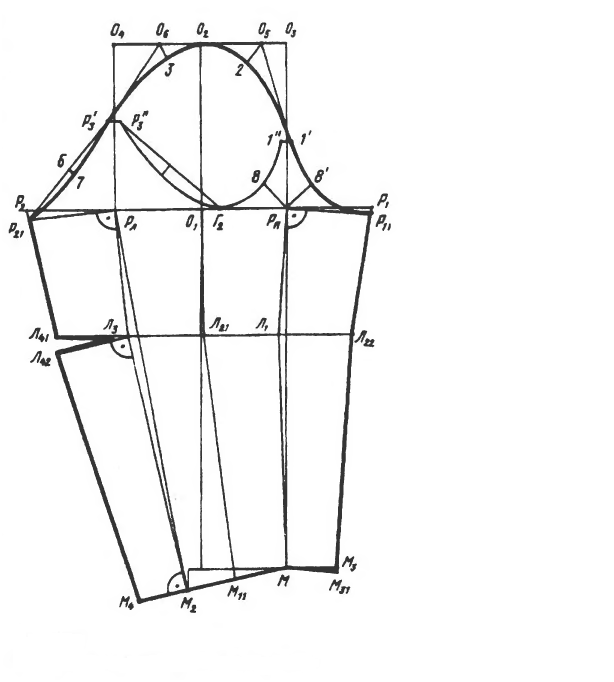 По горизонтали влево откладывают отрезки:РлР2 = РлО1           Л3Л41 = Л3Л21      М2М4 = М2М11 (откладывают на перпендикуляре к нижней части локтевого переката М2Л3 проведенном влево).Для построения локтевой вытачки из т.Л3 к линии локтевого переката М2Л3 восстанавливают перпендикуляр, который является нижней стороной вытачки. На нем откладывают отрезок:Л3Л42 = Л3Л41 = Л3Л21При оформлении вытачки ее конец не доходит до т.Л3 на 1,0…2,0 см, которые откладывают на биссектрисе угла в т.Л3, тогда линия локтевого переката будет плавной. Все точки вытачки соединяют между собой.Положение верхней точки задней линии Р21 определяют следующим образом: к т.Рл строят перпендикуляр к верхней части локтевого переката РлЛ3. Пересечение этого перпендикуляра и задней линии – т. Р21.Вспомогательная точка для разворачивания заднего нижнего отрезка оката рукава – т.7. Для этого соединяют прямой точки Р21 и Р3’, делят этот отрезок пополам в т.6.Р21 6 =  Р21 Р3’/ 2На перпендикуляре к отрезку Р21 Р3’ откладывают отрезок 6-7 = 1,0…1,5 смСоединяют плавной линией точки Р21 , 7, Р3’.Таблица 4.1.Расчет для построения чертежа втачного одношовного рукава для женского демисезонного пальто4.3. Алгоритм построения развертки двухшовного рукава с передним и локтевым швами (рис.12)В двухшовном рукаве, состоящем из верхней и нижней частей, швы смещены на нижнюю часть и располагаются на некотором расстоянии от переднего и локтевого перекатов. Расстояние от линии перекатов до швов называют шириной перекатов.Линию переднего среза располагают влево от линии переднего переката Рп, Л1, М на расстоянии, равном ширине переднего переката РпР1, которая обычно не превышает 4,0 см. Ширина переднего переката одинакова по всей длине рукава, поэтому:          РпР5 = Л1Л5 = ММ5 = 3,0…4,0 смЧерез точки Р5, Л5, М5 проводят плавную линию до пересечения внизу с линией низа в т.М51 и вверху с линией оката в т.Р51. Линия Р51Р5Л5М5М51 – линия переднего среза нижней части рукава.Линию локтевого среза располагают вправо от линии локтевого переката Рл, Л2, М2 на расстоянии, равном ширине локтевого переката, которая не одинакова по длине рукава: вверху она больше, внизу меньше.РлР4 = 1,0….6,0 см          М2М4 = 0…2,0 смМеньшие значения локтевого переката используют в случаях, когда изделие будет изготовляться из материалов, плохо поддающихся влажно-тепловой обработке. Точки Р4 и М4 соединяют прямой, которая пересекает линию оката в т.Р41, линию локтя в т.Л4. Линию локтевого среза оформляют плавной линией через точки  Р41 и М4 с выпуклостью по линии локтя.Л4Л41 = Л2Л3 = 1,0…1,5 смЛиния Р41Л41М4 – линия локтевого среза нижней части рукаваПосле нахождения переднего и локтевого срезов производят развертывание относительно линий переднего и локтевого перекатов и определяют положение переднего и локтевого срезов верхней части рукава.Положение передней линии верхней части рукава находят, развертывая участок Р5 1” Рп Л1 М М51  Л5 Р5 направо от линии переднего переката.РпР1 = РпР5         Л1Л11 = Л1Л5          ММ3 = ММ5Точки Р1, Л11, М3 соединяют плавной линией, продолжая ее вверх через точку Р1 на расстояние, равное отрезку  Р1Р11 = Р5Р51  и вниз до т.М31.М3М31 = М5М51Для правильного оформления развернутой линии оката находят положение вспомогательной т.8’.          Рп 8’ = Рп 8Плавной линией соединяют точки 1’, 8’, Р11.  Линия Р11 Р1 Л11 М3 М31 – передний срез верхней части рукава.Для определения локтевого среза верхней части рукава разворачивают участок Р3” Р41 Л41 М4 М2 Л3 Рл Р3” относительно линии локтевого переката Рл Л3 М2 и влево от нее. аР41 = аР21            бРл = РлР2           Л3Л41 = Л3Л42           М2М4 = М2М41соединяют плавной линией точки Р21, Р2, Л42, М41.  Это локтевой срез верхней части рукава.Точки Р21 и Р3’ плавно соединяют между собой плавной линией, аналогичной  линии Р3”Р41.Контроль правильности построения чертежа конструкции рукаваКонтроль проводят, проверяя сопряжение срезов рукава по всем линиям: оката, низа, переднему и локтевым срезам. Сначала проверяют ширину рукава на уровне высоты оката, по линиям локтя и низа. Затем проверяют длину рукава. Измеренные величины должны совпадать с расчетными данными. При проверке сопряжения срезов необходимо сравнить одноименные срезы с учетом необходимых посадок и величин на сутюживание и оттягивание. Обнаруженные отклонения исправляют выравниванием линий.Рис.12. Чертеж двухшовного рукава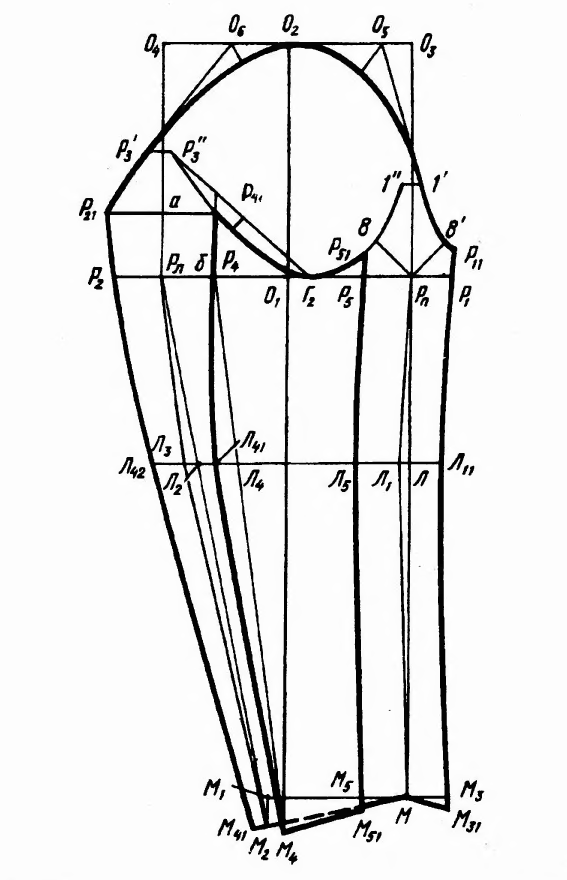 Таблица 5.1.Расчет для построения чертежа втачного двухшовного рукава Построение конструкции прямой юбкиТаблица 6.1.Величины прибавок, необходимые для построения основы юбкиТаблица 6.2.Измерения типовой фигуры 164-96-100, необходимые для построения основы юбкиАлгоритм построения основы прямой юбкиГабариты базисной сетки соответствуют размерам боковой поверхности юбки от средней передней до средней задней линий. Сетку составляют 3 горизонтальных и 5 вертикальных прямых. Горизонтальные линии: талии, бедер, низа. Вертикальные линии: середины заднего полотнища, боковая, середины переднего полотнища, задней вытачки, передней вытачки.5.2. Расчет и построение базисной сетки чертежа прямой юбки1. Положение линии бедер  ТБ = 0,5*ДТС2. Положение линии низа ТН = ДТК + ПДТК3. Ширина юбки на линии бедер ББ1 = СБ + ПБ4.Положение боковой линии  ББ2  = 0,5*(СБ + ПБ) – 1,05. Положение задней вытачки ББ3 = 0,4*ББ26. Положение передней вытачки Б1Б4 = 0,4*Б1Б2Через точки Б3, Б2, Б4, Б1 вверх проводят вертикали до пересечения с линией талии в точках Т3, Т2, Т4, Т1. Вертикали из точек Б2 и Б1 опускают вниз до пересечения с горизонталью из точки Н и получают точки Н2 и Н1 соответственно.5.3. Расчет и построение модельных особенностей прямой юбки1. Уточнение положения линии талии Т2Т2’ = ДСБ – ВЛТ ; Т1Т1’ = ДСП - ВЛТЭти точки откладывают вверх по вертикали от точек Т1 и Т2Соединяют прямыми тонкими линиями точки Т, Т2’, Т1’. Продлевают вверх вертикали задней и передней вытачек до пересечения с уточненной линией талии в точках Т3’ и Т4’.2. Определение суммарного раствора вытачек по линии талии   В = (СБ + ПБ) – (СТ + ПТ)3. Построение вытачек по линии талииПерераспределение суммарного раствора вытачек между задней, боковой и передней вытачками. Раствор задней вытачки – 0,35 * ВРаствор боковой вытачки – 0,5 * ВРаствор передней вытачки – 0,15* ВДля построения сторон вытачек по линии талии от точек Т3’, Т2’, Т4’ откладывают вправо и влево по половине  величины раствора соответствующих вытачек.Длина вытачек: задней – 15,0 – 17,0 см, передней – 10,0 – 12,0 см. Длины вытачек откладывают от точек Т3’ и Т4’ вниз. Стороны вытачек выравнивают по большей из сторон. Стороны боковой вытачки оформляют плавными линиями, передней и задней – прямыми.Линию талии оформляют плавной кривой при закрытых вытачках.4. Построение боковых срезов. Боковая линия в прямой юбке совпадает с боковой вытачкой и проходит вниз по вертикали Б2Н2 или может быть слегка расширена от0  до  2,0 см.   Н2Н2’ = Н2Н2” 5. Построение прямой юбки со швом или складкой посередине. По уточненной линии талии вправо от точки Т и влево от точки Т1’ откладывают от 0,5 до 1,0 см и получают точки Т’ и Т1” соответственно. Продлевают вниз Т’Б и Т1’Б1’ и получают соответственно точки Н’ и Н1’.6. Оформление линии низа. БН = БН’    Б1Н1 = Б1Н1’   Линию низа оформляют плавными кривыми.7. Оформление контурных линий деталей юбки.  Обводят жирной толстой линией контуры переднего и заднего полотнищ юбки, используя при этом чертежные принадлежности (линейки, лекала, циркуль).Расчет для построения чертежа конструкции прямой юбки необходимо оформить в виде таблицы 6.3.Таблица 6.3.Расчет построения чертежа прямой юбки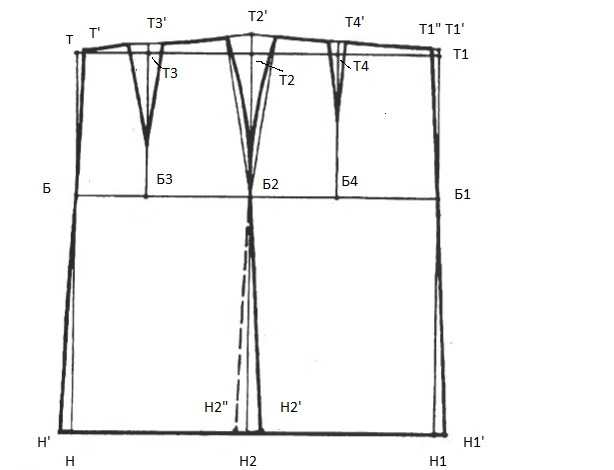 Рис. 13. Чертеж БК прямой юбкиПостроение конструкции женских брюкИсходные данные для построения женских брюкТаблица 7.1.Величины прибавок, необходимые для построения основы женских брюкТаблица 7.2.Измерения типовой фигуры 164-96-100, необходимые для построения основы женских брюкАлгоритм построения основы женских брюкОсновой базисной сетки является вертикаль, определяющая линию сгиба половинок брюк. Горизонталями являются линии талии, бедер, высоты сиденья, колена, низа.Расчет и построение базисной сетки чертежа основы женских брюкИз точки Т опускают вертикаль, на которой определяют положение точек Б, Я, К. Н.1. Положение линии высоты сидения ТЯ = ДС – 1,0…2,0 см2. Положение линии бедер ЯБ = 6,0 смЧерез точки Т, Б и Я проводят горизонтали.3. Положение средней передней линии ББ1 = 0,15СБ + 0,25(ПБ  + 1,0) + 1.4Через точку Б1 проводят вертикаль до пересечения с горизонталями: вверху – точка Т1 и внизу – Я1. Вправо от точки Т1 откладывают Т1Т2 = 0,7 см.Точку Т2 соединяют прямой с точкой Б1.4. Ширина изделия по линии талии Т2Т3 = 0,5 СТ + (2,0 …2,5 см) + 1,0Из точки Т3вверх восстанавливают перпендикуляр и откладывают отрезокТ3Т4 = (ДСТ – ДСП) + 0,3Соединяют прямой Т2 и Т4  - линия талии передней половинкиПересечение линии Т2Т4 с вертикалью ТЯ обозначают точкой Т0.5. Положение линии низа Т0Н = ДИЗД + 1,5 6.Положение линии колена Т0К = ДТК + 1,0 Через точки Н и К проводят горизонтали, на которых вправо и влево от вертикали откладывают отрезки, определяющие ширину брюк внизу и на уровне колен. 7. Ширина передней половинки брюк НН1 = НН2 = 0,5 (ШН – 2,0)8. Ширина задней половинки брюк НН3 = НН4 = 0,5 (ШН + 2,0)9. Ширина брюк на уровне колен КК1 = КК2 = 0,5(ШК – 2,0…2,5)К1К3 = К2К4 = 2,0 …2,5 см10. Ширина передней половинки на уровне линии бедер Б1Б3 = 0,3 *(0,4СБ – 1,5)ББ4 = ББ1 + Б1Б411. Ширина задней половинки ББ5 = 0,5((1,4СБ + ПБ + 1,0 – 1,5) – Б3Б4) + 0,5Соединяют прямыми линиями точки Б5, К4, Н4, Б3, К2, Н2.ББ7 = 0,5((1,4СБ + ПБ + 1,0 – 1,5) – Б3Б4) - 0,5Соединяют прямыми линиями точки Т4, Б4, К1, Н1, Б7, К3, Н3.6.4. Расчет и построение модельных особенностей брюк1. Талиевая вытачка на передней половинке брюкВытачку строят на пересечении линии Т2Т4 и вертикали Т0Н. Раствор вытачки 2,0 – 2,5 см, длина вытачки  8,0 - 9,0 см. длину вытачки откладывают от точки Т0 вниз по вертикали. По половине раствора вытачки откладывают вправо и влево от точки Т0 на линии талии передней половинки. Стороны вытачки оформляют прямыми линиями.2. Подъем середины линии низа передней половинки НН5 = 0,7 см. Точку Н5 соединяют прямыми с точками Н1 и Н2.3. Шаговая линия передней половинкиНа пересечении прямой Б3К2 с линией высоты сидения ставят точку Я2. Линию Я2К2 оформляют вогнутой кривой.4. Боковая линия передней половинкиДля того, чтобы соединить плавной кривой точки Б1 и Я2 строят вспомогательную точку Я3. На биссектрисе угла Т1Я1Я2 откладывают отрезок Я1Я3 = 2,8 смЧерез точки Я2, Я3, Б1 проводят плавную кривую. Линия Т2Б1Я3Я2 является средней линией передней половинки брюк. Через точки Т4, Б4, К1 проводят плавную кривую, которую до точки Н1 продолжают прямой. Построение контуров задней половинки осуществляется в соответствии с размерами передней половинки с учетом соблюдения сопряженности деталей брюк по шаговым и боковым линиям. Уравнивают длину шаговой линии задней половинки брюк по длине шаговой линии передней половинки. Для этого на ломаной линии Н4К4Я2, получают точку Я4. Линию Я4К4 оформляют плавной линией.5. Средняя линия задней половинки брюк Б5Б6 = 0,7(0,4СБ – 1,5)Из точки Б6 восстанавливают вертикаль, пересечение которой с горизонталями обозначают точками Т5 – вверху и Я5 – внизу. По горизонтали из точки Т5 откладывают отрезок Т5Т6 = ГТ2Соединяют прямой точки Т6 и Б6. Эта прямая определяет наклон средней линии задней части брюк. Для плавного соединения точек Б6 и Я4 строят вспомогательную точку Я6, которая находится на биссектрисе угла Б6Я5Я4 на расстоянии, равномЯ5Я6 = 3,0 … 3,5 см. Плавной кривой соединяют точки Я4, Я6, Б6.На основной вертикали вверх от точки Т0 откладывают отрезок Т0Т7 = (ДСП – ВПС) - ДСИз точки Т7 опускают перпендикуляр на продолжение прямой Б6Т6 и ставят точку Т8. Линия Я4Я6Б6Т8 – средняя линия задней половинки брюк. 6. Положение линии бедер на задней половинке брюкБ6Б8 = Т6Т8Соединяют точки Б8 и Б7 прямой. Это линия бедер задней половинки брюк. Рассчитывают величину отрезка Т8Т9, которая равна:Т8Т9 = 0,5СТ + 4,0 + 0,5Из точки Т8 радиусом, равным Т8Т9 делают засечку на продолжении горизонтали ТТ3, ставят точку Т9. Соединяют точки Т9, Б7, К3 плавной кривой и далее по прямой до точки Н3. Уравнивают по длине боковые линии передней Н1К1Б4Т3Т4 и задней Н3К3Б7Т9 половинок, получают точку Т10. Линия Т10Т9Б7К3Н3 – боковая линия задней половинки. Линия Н3Н4 – линия низа задней половинки.7. Вытачки на  задней половинке брюк На чертеже задней половинки брюк строят одну или две вытачки. Среднюю линию вытачки располагают перпендикулярно прямой Т8Т10 посередине. От нее вправо и влево по линии Т8Т10  откладывают по половине раствора вытачки. Длина вытачки 12,0 – 15,0 см. Боковые стороны вытачки оформляют прямыми линиями. Линию талии задней половинки  Т8Т10 оформляют плавной кривой при закрытых вытачках. Контуры передних и задних половинок частей обводят более толстой жирной линией.Расчет для построения чертежа конструкции женских брюк необходимо оформить в виде таблицы 3.Таблица 7.3.Расчет построения чертежа конструкции женских брюк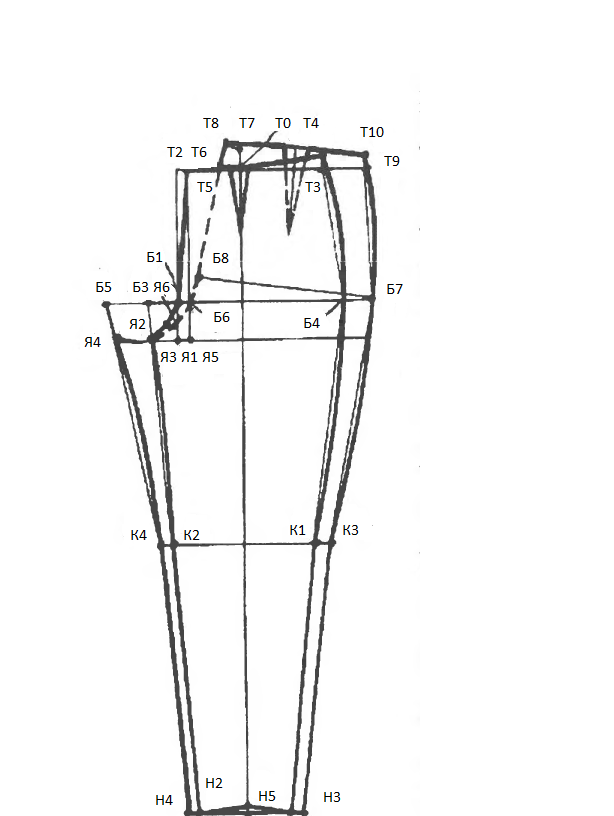 Рис. 14. Чертеж БК женских брюкВопросы для повторенияКакую одежду называют плечевой? Перечислите конструктивные линии и основные детали плечевого изделия?Какие измерения фигуры использованы для построения сетки чертежа плечевого изделия?Как построить среднюю линию спинки для изделий разных степеней приталенности?Как строят линию проймы на спинке? Какие вспомогательные точки необходимы для построения?Как определить положение верхней вытачки полочки? Как строят нагрудную вытачку полочки?Как построить линию горловины спинки? Какое измерение фигуры используют при этом?В чем заключается цель предварительного расчета?Охарактеризуйте полуприлегающий силуэт. Как построить среднюю линию разрезной спинки для изделия полуприлегающего силуэта?Как определить место расположения вытачки на выпуклость лопаток?С помощью какого инструмента можно оформить линию горловины полочки?Каким размерным признаком определяется длина плечевого среза?Как распределяется основная прибавка по линии груди Пг по участкам конструкции спинки, проймы и полочки? Как распределяется суммарный раствор вытачек по линии талии?Какие виды застежек применяют в верхних плечевых изделиях?Как рассчитать отведение борта для смещенной застежки?От какой величины зависит размер петли?На какую величину необходимо смещать петли в сторону линии борта и зачем?С какими линиями увязывают положение петель в изделиях полуприлегающего и прилегающего силуэтов?От какого размерного признака зависит расстояние от линии талии до места расположения кармана?Какой формы накладные карманы используют в легкой одежде?Какой вид кармана чаще всего используют в качестве верхнего кармана в жакетах и пиджаках? Назовите виды втачных рукавов. Перечислите основные этапы построения конструкции одношовного рукава.Какие данные используют с чертежа основы плечевого изделия для построения чертежа основы втачного рукава? Как определить высоту оката рукава?Как называют линии, составляющие базисную сетку чертежа основы втачного рукава?Чему равен прогиб переднего переката по линии локтя?От какого размерного признака зависит величина отрезка ширины рукава на уровне проймы?Расскажите, как определить высоту оката рукава по пройме на чертеже основы конструкции плечевого изделия? Как определить длину проймы изделия, и для какой цели это необходимо делать?Чему равен прогиб локтевого переката по линии локтя?Почему узел «пройма изделия – окат рукава» является наиболее сложным в конструировании швейных изделий? Как определяют высоту оката рукава?Какую величину в двухшовных рукавах называют шириной перекатов? Как проверить правильность построения чертежа рукава?Какую одежду называют поясной? Какие  требования  предъявляются  к  поясным изделиям?Перечислите конструктивные линии и основные детали юбки? Какие виды юбок по силуэту вы знаете?Как определяется передне-задний баланс конструкций поясных изделий?Перечислите конструктивные линии и основные детали брюк?Какие прибавки используют для построения чертежа основы брюк?Как рассчитать ширину брюк на уровне линии талии? От какой величины зависит ширина брюк внизу?Исходные данные для построения конструкции плечевого изделия 4Алгоритм построения женского плечевого изделия  с втачными рукавамиПостроение базисной сеткиПостроение чертежа спинкиПостроение чертежа полочкиПостроение боковых срезов и линии низа в изделиях прямого силуэтаПроверка чертежа основыАлгоритм построения женского плечевого изделия полуприлегающего силуэтаАлгоритм построения боковых линий, вытачек и линии низа для изделий полуприлегающего силуэтаОформление линий борта, кармана, мест раположения петель и пуговицАлгоритм построения застежки доверхуПоследовательность построения лацкана и застежки для изделий пиджачного типаМесто расположения кармановПостроение конструкции втачного рукаваАлгоритм построения основы втачного рукаваПостроение развертки одношовного рукаваАлгоритм построения развертки двухшовного рукава с передним и локтевым швамиКонтроль правильности построения чертежа конструкции рукава  Построение конструкции прямой юбкиАлгоритм построения основы прямой юбкиРасчет и построение базисной сетки чертежа основы прямой юбкиРасчет и построение модельных особенностей прямой юбкиПостроение конструкции женских брюкАлгоритм построения основы женских брюкРасчет и построение базисной сетки чертежа основы женских брюкРасчет и построение модельных особенностей женских брюкВопросы для повторенияВид изде- лияВеличина суммарной прибавки для силуэтов, смВеличина суммарной прибавки для силуэтов, смВеличина суммарной прибавки для силуэтов, смВеличина суммарной прибавки для силуэтов, смВеличина суммарной прибавки для силуэтов, смВеличина суммарной прибавки для силуэтов, смВеличина суммарной прибавки для силуэтов, смВеличина суммарной прибавки для силуэтов, смВеличина суммарной прибавки для силуэтов, смВид изде- лияПрилегающегоПрилегающегоПрилегающегоПолуприлегающегоПолуприлегающегоПолуприлегающегоПрямого Прямого Расши-ренногоВид изде- лияПгПтПбПгПтПбПгПбПгПлатье5,0-6,02,0-4,01,0-1,56,0-7,04,0-6,03,0-5,07,0-9,0-9,0-11,0Жилет3,0-4,0 1,0-2,01,5-2,05,0-6,02,0-3,02,5-3,0---Жакет5,5-7,03,0-4,01,5-2,56,5-8,05,0-7,03,0-4,07,5-10,0-7,5-12,0Пальто д\с6,5-8,04,0-5,03,0-5,07,5-9,06,0-8,54,0-6,08,5-11,0-9,0-11,0Степень облегания рукаваВеличина суммарной прибавки Поп для различных видов изделий, смВеличина суммарной прибавки Поп для различных видов изделий, смВеличина суммарной прибавки Поп для различных видов изделий, смСтепень облегания рукаваплатьежакетПальто летнее, д/сПлотно облегающий3,0-4,04,0-5,55,5-7,0Узкий4,0-6,05,5-7,57,0-9,5Средний5,0-7,07,5-9,59,5-12,0Расширенный8,0-10,09,5-11,512,0-14,5Широкий10,0-12,011,5-13,514,5-17,0Очень широкий12,0-14,013,5-15,517,0-19,5Наименование прибавкиУсловное обозначениеВеличина прибавок для различных видов изделий, смВеличина прибавок для различных видов изделий, смВеличина прибавок для различных видов изделий, смВеличина прибавок для различных видов изделий, смНаименование прибавкиУсловное обозначениеплатьежакетпальтопальтоНаименование прибавкиУсловное обозначениеплатьежакетд\сзимнееПрибавка на свободу проймы (по глубине)Пспр1,5-2,52,5-3,02,5-3,53,5-4,5Прибавка к ширине горловины спинкиПшгс0,5-1,01,0-1,51,0-2,02,0-2,5Прибавка к высоте горловины спинкиПвгс0,20,2-0,40,5-0,6Прибавка к длине талии спинкиПдтс0,50,5-1,01,0-1,21,5-2,0Прибавка к длине талии спередиПдтп0,5-0,60,8-1,21,2-2,02,5-3,0Прибавка на толщину плечевой накладкиПпл0-0,51,01,01,0Прибавка на удлинение проймы на толщину плечевой накладкиПуп0-1,32,52,52,5Вид изде-лияВеличины прибавок для силуэтов, смВеличины прибавок для силуэтов, смВеличины прибавок для силуэтов, смВеличины прибавок для силуэтов, смВеличины прибавок для силуэтов, смВеличины прибавок для силуэтов, смВеличины прибавок для силуэтов, смВеличины прибавок для силуэтов, смВеличины прибавок для силуэтов, смВеличины прибавок для силуэтов, смВид изде-лияОчень плотное прилеганиеОчень плотное прилеганиеПрилегающийПрилегающийполуприлегающийполуприлегающийпрямойпрямойРасширенныйРасширенныйВид изде-лияПшсПшпПшсПшпПшсПшпПшсПшпПшсПшпПлатье0,6-0,800,8-1,00-0,31,0-1,40,5-0,81,4-2,00,8-1,42,0-2,61,4-2,0Жилет--0,5-0,70,5-1,00,7-1,20,7-1,2----Жакет0,8-1,00-0,21,0-1,20,2-0,81,2-1,60,6-1,21,6-2,21,0-1,82,2-2,81,6-2,2Пальто д\с1,0-1,20,2-0,41,2-1,40,4-0,91,4-1,80,8-1,51,8-2,41,2-2,02,4-3,01,8-2,6Наименование размерного признакаУсловное обозначение размерного признакаВеличина размерного признака, см1. РостР164,02. Полуобхват шеиСш18,33. Полуобхват груди первыйСгI45,74. Полуобхват груди второйСгII50,25. Полуобхват груди третийСгIII48,06. Полуобхват талииСт37,07. Полуобхват бедерСб50,08. Ширина грудиШг17,29. Расстояние между сосковыми точкамиЦг10,110. Расстояние от линии талии сзади до высшей точки плечевого среза у основания шеиДтсII43,411. Расстояние от высшей точки плечевого среза у основании шеи до талии спередиДтпII44,312. Высота груди от высшей точки плечевого шва у основания шеи до выступающей точки грудиВгII26,513. Расстояние от высшей точки плечевого шва у основания шеи до уровня задних углов подмышечных впадин сзадиВпрзII21,414. Высота плеча косая от точки пересечения линии талии с позво-ночником до конечной точки плечевого скатаВпкII43,515. Ширина спиныШс18,216. Длина изделия (по модели)Ди100,017. Ширина плечевого скатаШп13,318. Длина рукава (по модели)Др55,619. Обхват плечаОп29,7Вид изделияМинимальная ширина проймы на фигуры с обхватом груди, смМинимальная ширина проймы на фигуры с обхватом груди, смМинимальная ширина проймы на фигуры с обхватом груди, смМинимальная ширина проймы на фигуры с обхватом груди, смМинимальная ширина проймы на фигуры с обхватом груди, смМинимальная ширина проймы на фигуры с обхватом груди, смМинимальная ширина проймы на фигуры с обхватом груди, смВид изделия88929610010410811212345678Платье11,512,112,713,313,914,214,7Жакет12,212,813,414,014,614,915,4Пальто д/с12,913,514,114,715,315,616,1ОтрезокНаправление перемещенияРасчетная формулаРасчетВеличина отрезка, см12345А0а1А0аа1а2А0УА0ГА0ТТБПостроение чертежа спинкиПостроение чертежа спинкиПостроение чертежа спинкиПостроение чертежа спинкиПостроение чертежа спинкиА0А0’ТТ1А0’А2А2А1АН1А2П1Т1П1П1П1’Средняя линия вытачкиДлина вытачкиРаствор вытачкиГ1П3Г11Г1Г2Построение чертежа полочкиПостроение чертежа полочкиПостроение чертежа полочкиПостроение чертежа полочкиПостроение чертежа полочкиТ3Т8Т8А3А3А31А31А4А31А5Г3Г6А4Г7А4А9Г4П4Г4П6П6П61А9П5П633-4Г42П5П5’Т8Н3Построение боковых срезовПостроение боковых срезовПостроение боковых срезовПостроение боковых срезовПостроение боковых срезовГ1Г5ББ2Наименование размерного признакаУсловное обозначение размерного признакаВеличина размерного признака, см1231. РостР170,02. Полуобхват шеиСш17,83. Полуобхват груди первыйСгI43,14. Полуобхват груди второйСгII46,45. Полуобхват груди третийСгIII44,06. Полуобхват талииСт33,27. Полуобхват бедерСб48,08. Ширина грудиШг16,79. Расстояние между сосковыми точкамиЦг9,610. Расстояние от линии талии сзади до высшей точки плечевого среза у основания шеиДтсII44,111. Расстояние от высшей точки плечевого среза у основании шеи до талии спередиДтпII44,012. Высота груди от высшей точки плечевого шва у основания шеи до выступающей точки грудиВгII25,213. Расстояние от высшей точки плечевого шва у основания шеи до уровня задних углов подмышечных впадин сзадиВпрзII21,714. Высота плеча косая от точки пересечения линии талии с позво-ночником до конечной точки плечевого скатаВпкII43,715. Ширина спиныШс17,316. Длина изделия (по модели)Ди70,017. Ширина плечевого скатаШп13,318. Длина рукава (по модели)Др57,119. Обхват плечаОп27,3ОтрезокНаправление перемещенияРасчетная формулаРасчетВеличина отрезка, см12345А0а1А0аа1а2А0УА0ГА0ТТБПостроение чертежа спинкиПостроение чертежа спинкиПостроение чертежа спинкиПостроение чертежа спинкиПостроение чертежа спинкиА0А0’ТТ1Т1Т11А0’А2А2А1АН1А2П1Т11П1П1П1’Средняя линия вытачкиДлина вытачкиРаствор вытачкиГ1П3Г11Г1Г2Построение чертежа полочкиПостроение чертежа полочкиПостроение чертежа полочкиПостроение чертежа полочкиПостроение чертежа полочкиТ3Т8Т8А3А3А31А31А4А31А5Г3Г6А4Г7А4А9Г4П4Г4П6П6П61А9П5П633-4Г42П5П5’Т8Н3Построение боковых срезов, линии низа и талиевых вытачек Построение боковых срезов, линии низа и талиевых вытачек Построение боковых срезов, линии низа и талиевых вытачек Построение боковых срезов, линии низа и талиевых вытачек Построение боковых срезов, линии низа и талиевых вытачек ВтВбГ1Г5Г51Б5Н5Раствор боковой вытачкиРаствор задней вытачкиРаствор передней вытачкиРаствор передней дополни-тельной вытачкиДлина задней вытачкиДлина передней вытачкиДлина передней дополни- тельной вытачкиОтрезокНаправление перемещенияФормула РасчетВеличина отрезка, смШирина бортаА5А6А6А7Расположение верхней петлиДлина петлиТ7КДлина входа в карманГлубина накладного карманаОтрезокНаправление перемещенияФормула РасчетВеличина отрезка, смШирина бортаРасположение верхней петлиДлина петлиРасположение верхней петли во втором рядуТ7КДлина входа в боковой карманРасположение верхнего карманаДлина входа в верхний карманОтрезокНаправление перемещенияРасчетная формула РасчетВеличина отрезка,см12345Построение сетки основы рукаваПостроение сетки основы рукаваПостроение сетки основы рукаваПостроение сетки основы рукаваПостроение сетки основы рукаваО1О2О1Рп = О1РлРпО3 = РлО4О3МО3ЛММ1М1М2Построение основы рукаваПостроение основы рукаваПостроение основы рукаваПостроение основы рукаваПостроение основы рукаваРп 11 – 1’РлР3Р3Р3’О3О5О2О6О5 2О6 31 – 1”Р3Р3”РпГ2Рп 8Р3” 44 – 5ЛЛ1Л2Л3Построение развертки конструкции одношовного рукаваПостроение развертки конструкции одношовного рукаваПостроение развертки конструкции одношовного рукаваПостроение развертки конструкции одношовного рукаваПостроение развертки конструкции одношовного рукаваЛ1Л21ММ11РпР1Л1Л22ММ3М3М31Рп 8’РлР2Л3Л41М2М4Л3Л42Р21 66 – 7ОтрезокНаправление перемещенияРасчетная формула РасчетВеличина отрезка,см12345Построение сетки основы рукаваПостроение сетки основы рукаваПостроение сетки основы рукаваПостроение сетки основы рукаваПостроение сетки основы рукаваО1О2О1Рп = О1РлРпО3 = РлО4О3МО3ЛММ1Построение основы рукаваПостроение основы рукаваПостроение основы рукаваПостроение основы рукаваПостроение основы рукаваРп 11 – 1’РлР3Р3Р3’О3О5О2О6О5 2О6 31 – 1”Р3Р3”РпГ2Рп 8Р3” 44 – 5ЛЛ1Л2Л3Построение развертки конструкции двухшовного рукаваПостроение развертки конструкции двухшовного рукаваПостроение развертки конструкции двухшовного рукаваПостроение развертки конструкции двухшовного рукаваПостроение развертки конструкции двухшовного рукаваРпР5 = Л1Л5 = ММ5РлР4М2М4Л4Л41РпР41Л1Л11ММ3Р1Р11М3М31Рп 8’аР41бРлЛ3Л41М2М4Наименование прибавкиУсловное обозначение прибавкиЧисловое значение прибавки, см1231. К полуобхвату талииПТ0,5 – 1,5 2. К полуобхвату бедерПБ1,0 – 4,0 3. К длине юбкиПДТК(-25,0) – (+45,0)Знак (-) показывает, что линия низа изделия размещается выше колена, знак (+) говорит о том, что юбка имеет длину ниже колена.Знак (-) показывает, что линия низа изделия размещается выше колена, знак (+) говорит о том, что юбка имеет длину ниже колена.Знак (-) показывает, что линия низа изделия размещается выше колена, знак (+) говорит о том, что юбка имеет длину ниже колена.Наименование размерного признакаУсловное обозначение размерного признакаВеличина размерного признака, см1231. Полуобхват талииСТ37,02. Полуобхват бедерСБ50,03. Длина талии спинкиДТС40,44. Высота линии талииВЛ103,05. Высота коленной точкиВК45,46. Расстояние от линии талии до пола сбокуДСБ105,87. Расстояние от линии талии до пола спередиДСП103,98. Расстояние от линии талии до коленДТК = ВЛ - ВК103,0 – 45,4 = 57,6ОтрезокНаправление перемещенияРасчетная формулаРасчетВеличина отрезка, см12345ТБТНББ1ББ2ББ3Б1Б4Т2Т2’Т1Т1’Н2Н2’Н2Н2”ТТ’Т1’Т1”Наименование прибавкиУсловное обозначение прибавкиЧисловое значение прибавки, см123 К полуобхвату бедерПБ2,0 – 4,0 К полуобхвату талииПт0 – 2,0Наименование размерного признакаУсловное обозначение размерного признакаВеличина размерного признака, см1231. Полуобхват талииСТ37,02. Полуобхват бедерСБ50,03. Расстояние от линии талии до пола сбокуДСБ105,84. Расстояние от линии талии до пола спередиДСП103,95. Высота подъягодичной складкиВПС73,86. Расстояние от линии талии до коленаДТК57,67. Расстояние от линии талии до плоскости сиденияДС27,58. Глубина талии втораяГТ24,89. Длина брюкДИЗД98,510. Ширина брюк внизуШН16,011. Ширина брюк на уровне коленаШК24,0ОтрезокНаправление перемещенияРасчетная формулаРасчетВеличина отрезка, см12345Построение базисной сеткиПостроение базисной сеткиПостроение базисной сеткиПостроение базисной сеткиПостроение базисной сеткиТЯЯБББ1Т1Т2Т2Т3Т3Т4Т0НТ0КНН1 = НН2НН3 = НН4КК1 = КК2К1К3К2К4Б1Б3ББ4ББ5ББ7Построение чертежа основы передней половинки брюкПостроение чертежа основы передней половинки брюкПостроение чертежа основы передней половинки брюкПостроение чертежа основы передней половинки брюкПостроение чертежа основы передней половинки брюкРаствор передней вытачкиДлина передней вытачкиНН5Я1Я3Построение чертежа основы задней половинки брюкПостроение чертежа основы задней половинки брюкПостроение чертежа основы задней половинки брюкПостроение чертежа основы задней половинки брюкПостроение чертежа основы задней половинки брюкН4К4Я4Б5Б6Т5Т6Я5Я6Т0Т7Т8Т9Н3К3Т9Т10Раствор задней вытачкиДлина задней вытачки